Prosjekt – LENGDE, TRESTEG,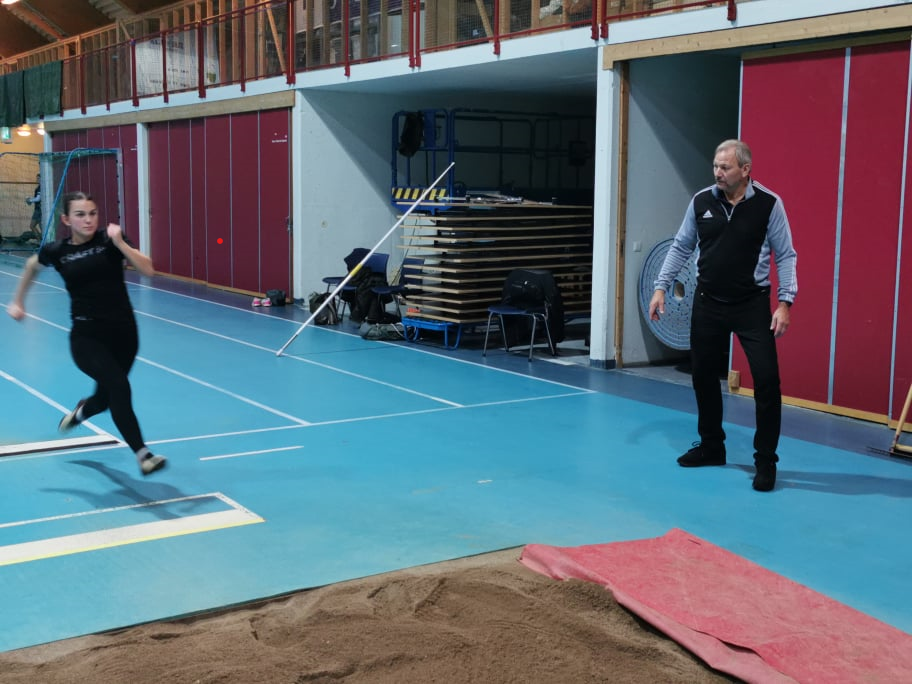 Trener: Birger SøylandHopp ( lengde, tresteg og høyde) Vi samler disse i en gruppe med Birger Søyland som trener og velger hvilke øvelser ut fra oppmøte. Stangehallen 2, 9, 16 og 30. nov. samt 7. og 14. des.Ønsker du og være med? Kontakt: dag.kashagen@friidrett.no